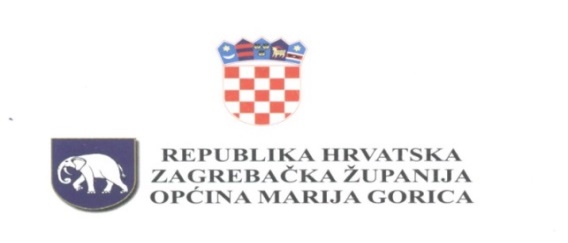 Na temelju članka 41.st.3. i članka 289.st.7. Zakona o socijalnoj skrbi (NN broj 18/22, 46/22 i 119/22), članka 30. Zakona o Hrvatskom crvenom križu (NN broj 71/10, 136/20), članka 28.st.1. i članka 31. Statuta Općine Marija Gorica (Službeni glasnik Općine Marija Gorica, broj 2/2021) i članka 60.  Poslovnika Općinskog vijeća (Službeni glasnik Općine Marija Gorica, broj 124), Općinsko vijeće na svojoj    18. sjednici, održanoj 28. lipnja 2023. godine, donijelo je O D L U K Uo I. izmjeni i dopuniP R O G R A M Ajavnih potreba u socijalnoj skrbi Općine Marija Gorica za 2023. godinuČlanak 1.	Zakonom o socijalnoj skrbi određena je obveza općina i gradova da u svom proračunu osiguraju sredstva za potrebe socijalne skrbi kojima prvenstveno treba osigurati pomoć za podmirenje troškova stanovanja ( troškovi utvrđeni ugovorom o najmu stana u kojem živi samac ili obitelj, a odnose se na najamninu, troškove koji se plaćaju u svezi sa stanovanjem i održavanjem stana, izuzev zaštitne najamnine koju najmoprimac koristi po posebnim propisima), komunalne naknade, električnu energiju, plin, grijanje, vodu, odvodnju i druge troškove stanovanja u skladu s posebnim propisima. Zakonom o Hrvatskom crvenom križu utvrđeno je da općina za rad i djelovanje Službe traženja na razini jedinice lokalne i područne (regionalne) samouprave, izdvaja 0,2% sredstava prihoda, a za javne ovlasti i redovne djelatnosti 0,5% sredstava prihoda JLP(R)S i to za rad ustrojstvenih oblika Crvenog križa. Članak 2.	Socijalno ugroženim osobama u kontekstu socijalnog programa smatraju se obitelji koje ne mogu svojim prihodima, prodajom imovine, odnosno temeljem obiteljske solidarnosti ili na drugi način podmiriti osnovne životne potrebe.Članak 3.	Pored propisane zakonske obveze financiranja iz proračuna Općine, ovim programom obuhvaćene su i sljedeće :subvencije udrugama koje okupljaju građane s određenim hendikepom (udruge invalida, udruge slijepih)pomoć obiteljima koje su pogođene teškim nesrećama (požar, teška bolest članova obitelji i slično)pomoć staračkim domaćinstvima bez vlastite ili posvojene djece, a bez dovoljnih sredstava za životpomoć obiteljima slabijeg imovinskog stanja s troje i više malodobne djecepomoć djeci i mladeži Članak 4.	Za javne potrebe u socijalnoj skrbi osiguravaju se ukupna sredstva u iznosu od 130.147,00 eura i to za :Članak 5.	Ova Odluka o I. izmjeni i dopuni programa stupa na snagu prvog dana od dana objave u Službenom glasniku Općine Marija Gorica.OPĆINSKO VIJEĆEKLASA: 024-01/23-01/03URBROJ: 238-19-01-23-8Marija Gorica,  28. lipnja 2023.                                                                                                       PREDSJEDNIK                                                                                                  OPĆINSKOG VIJEĆA                                                                                                      Josip Žagmeštar